МУНИЦИПАЛЬНОЕ БЮДЖЕТНОЕ УЧРЕЖДЕНИЕ ДОПОЛНИТЕЛЬНОГО ОБРАЗОВАНИЯ «БАЙКАЛОВСКАЯ СПОРТИВНАЯ ШКОЛА»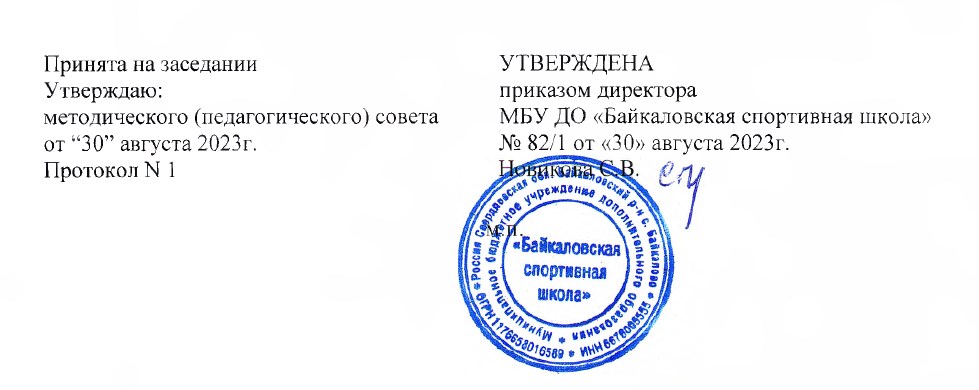 ДОПОЛНИТЕЛЬНАЯ ОБЩЕОБРАЗОВАТЕЛЬНАЯ ОБЩЕРАЗВИВАЮЩАЯ ПРОГРАММА ФИЗКУЛЬТУРНО-СПОРТИВНОЙ НАПРАВЛЕННОСТИ«ШАШКИ»с. Байкалово2023Пояснительная записка		Дополнительная общеобразовательная общеразвивающая программа "Шашки" составлена в соответствии со следующими нормативными документами:Федеральный закон Российской Федерации от 29 декабря . № 273-ФЗ «Об образовании в Российской Федерации» (Далее - ФЗ № 273).Концепция развития дополнительного образования детей (утверждена распоряжением Правительства Российской Федерации от 04.09.2014г. № 1726- р).Приказ Министерства просвещения РФ от 9 ноября . N 196 «Об утверждении Порядка организации и осуществления образовательной деятельности по дополнительным общеобразовательным программам».Постановление Главного государственного санитарного врача Российской Федерации от 4 июля . № 41 «Об утверждении Сан ПиН 2.4.4.3172-14 «Санитарно-эпидемиологические требования к устройству, содержанию и организации режима работы образовательных организаций дополнительного образования детей».Постановление Правительства Свердловской области от 06.08.2019г.  №503 ПП  "О системе персонифицированного финансирования дополнительного образования детей  на территории Свердловской области".Приказ Министерства образования и молодежной политики Свердловской области от 30.03. 2018    №162-Д    "Об утверждении Концепции Развития  образования на территории Свердловской области на период до 2035года".Приказ Министерства Образования и молодежной политики Свердловской области  от 26.06.2019   № 70-Д  "Об утверждении методических рекомендаций "Правила персонифицированного финансирования дополнительного образования детей В Свердловской области" .Устав МБУ ДО «Байкаловская ДЮСШ».Направленность: физкультурно-спортивная Актуальность, данной программы заключается в том, что интеллектуальная игра «шашки» является одним из наиболее распространенных видов спорта в нашей стране и в мире. Этой старинной, подлинно народной игре, посвящают свой досуг миллионы людей различных возрастов и профессий. Игра в шашки вырабатывает объективность мышления, тренирует память, воспитывает настойчивость, смекалку, трудолюбие, целеустремленность, точный расчет, формирует характер, зарождает в человеке творческое начало. Игра в шашки помогает ребенку быстрее адаптироваться к школьным условиям, легче усвоить учебный материал. Также она развивает память и усидчивость, способность предвидеть и находить нестандартные решения. Игра в школьном возрасте, отмечал Л.С. Выготский, «не умирает, а проникает в отношение к действительности. Она имеет свое внутреннее продолжение в школьном обучении и труде». Известный шахматист, чемпион мира Эммануил Ласкер сказавший – «Шашки – это мать шахмат и достойная мать», прямо рекомендовал древнюю игру в шашки в качестве элемента школьной программы. Актуальность данной программы заключается также в использования шашечной игры в качестве средства формирования творческих способностей и воображения обучающихся.Отличительные особенности данной программы является большой акцент на начальную подготовку детей, в основном старшего дошкольного и младшего школьного возраста, начинающих с «нуля». Программа занятий по шашкам предусматривает в кратном, описательном и сказочном виде усвоение основ знаний по теории и практике игры в шашки. В творческом отношении систематические занятия по данной программе должны приблизить начинающего шашиста к умению мысленно рассуждать, анализировать, строить на шашечной доске остроумные комбинации, предвидеть замыслы партнера. С дальнейшим совершенствованием техники игры нужно научиться искать и терпеливо находить в каждом положении наиболее целесообразный ход. Для успешной работы кружка требуется достаточное обеспечение оборудованием: шашки с досками, шахматные часы, демонстрационная доска, шашечная литература для педагога, дидактические игры. Адресат общеразвивающей программы предназначен для шашечного кружка учреждений дополнительного образования и предусматривает изучение группой 12-15 детей в возрасте 6-10 лет, материала по теории и практике, истории шашек, участие в соревнованиях. Возрастные особенности детей младшего школьного возраста требуют использования игровой формы деятельности. Поэтому игровой метод имеет ряд преимуществ. Игра — естественное состояние, потребность детского организма, средство общения в совместной деятельности детей, она создает положительный эмоциональный фон, на котором все психические процессы протекают наиболее активно, выявляет индивидуальные особенности ребенка, позволяет определить уровень его знаний и представлений.Раннее приобщение детей к развивающим играм развивает у них ум, гибкость мышления, память, способность предвидения и другие качества, характерные для человека с развитым интеллектом. Особенно важно приобщение детей к сложным интеллектуальным играм, таким как шашки и шахматы.В процессе занятий шашками школьники получают комплекс полезных умений и навыков, необходимых в практической деятельности и жизни. Занятия шашками развивают у детей мышление, память, внимание, творческое воображение, наблюдательность, строгую последовательность рассуждений. Шашисты овладевают важными логическими операциями: анализом и синтезом, сравнением, обобщением, обоснованием выводов. При проведении занятий следует ориентироваться на наиболее активных детей, однако надо стремиться к тому, чтобы основная масса занимающихся также усваивала данный материал. На последнем занятии проводиться итоговое занятие, на котором рассматриваются достижения каждого учащегося. Обучение шашечной игре является сложным и трудоемким процессом. Поэтому очень важно довести до сознания детей то, что достижение спортивного успеха возможно только при настойчивости, трудолюбии, постоянной аналитической работе. Без воспитания в себе сильной воли, привычки к самостоятельным занятиям, без соблюдения режима, общефизической подготовки нельзя добиться серьёзных результатов в шашках. Эту мысль педагог должен постоянно подчёркивать во время занятий в кружке. Программа занятий по шашкам предусматривает в кратном, описательном виде усвоение основ знаний по теории и практике игры в шашки. В творческом отношении систематические занятия по данной программе должны приблизить начинающего шашиста к умению мысленно рассуждать, анализировать, строить на шашечной доске остроумные комбинации, предвидеть замыслы партнера. С дальнейшим совершенствованием техники игры нужно научиться искать и терпеливо находить в каждом положении наиболее целесообразный ход. Наряду с теоретическими знаниями обучаемые должны приобрести опыт практической игры, выступая в различных спортивных соревнованиях. Программа предусматривает также знакомство с многовековой историей шашек, которая содержит интересные факты, и с организацией шашечного движения в нашей стране. Эти сведения нужны дошкольникам не только для того, чтобы повысить их общую культуру, но и для понимания мировых достижений отечественной шашечной школы.Наряду с этим в кружке ведётся работа по правильной организации досуга детей, воспитанию у них активности, развитию норм и принципов нравственного поведения. Режим занятий; на данном уровне занятия проходят 2 раза в неделю, по 1 часу, Объем общеразвивающей программы; продолжительность образования на этом уровне 72 часов.Срок освоения общеразвивающей программы: 1 год.Дозировка нагрузок и выбор заданий дифференцируется в зависимости от возраста и способностей учащихся. При необходимости меняется время на изучение конкретной темы.Формы обучения: групповая, индивидуальная и индивидуально-групповая.Виды занятий: беседа, лекции, мастер классы, практические занятия, соревнования и т.д.Формы подведения результатов: беседа, мастер класс, практическое занятие, соревнование и на их основание присвоение спортивных разрядов. Цели: «стартового уровня»1. Развитие мышления, самостоятельности, внимательности, памяти.2. Заложение основы гармоничного развития детей и расширить их представление об окружающем мире, приобщить детей к общечеловеческим и культурным ценностям3. Социально-личностное развитие ребенка и его творческие способности посредством обучения игре шашкиЗадачи: «стартового уровня»      1. Обучить основам шашечной игры;     2. Развить стремления детей к самостоятельности, расширение кругозора;     3. Привить любовь к занятиям спорта и к шашкам в частности.4. Познакомить учащихся с историей зарождения и развития шашечной игры в Мире и нашей страны;Учебно-тематический план на первый год обучения (72 часов)Календарное тематическое планирование Содержание.Правила игры – данная тема включает в себя обучение правилам простых и ударных ходов шашек, дамок и т. д. Тактика – «Комбинация – это душа шашек», поэтому этой теме отдано наибольшее количество часов обучения. Данная тема включает в себя детальный разбор комбинаций: ударная колонна, решето, финальный удар, удаление опорных шашек и т д. Также эта тема включает в себя изучение различных типов комбинаций, как по механизму проведения, так и по рисунку: мостик, каблучок, пружинка, шлагбаум, чертово колесо, стрела и т.д. Строгость в проведении комбинаций позволяет учащимся быстрее усвоить мышление без передвижения шашек.Стратегия. Русские шашки характеризуются типичными стратегическими приемами. Данная тема и раскрывает их. Это такие приемы как: оппозиция, изолированная шашка, самоограничение, прорыв, связка и т.д. Желание успешно применять эти приемы приводит к умению оценивать рисунок позиции.Эндшпиль. В эндшпиле появляется мощная фигура – дамка. На этом этапе данная тема рассматривает пути поимки дамки или действий простых совместно с 4 дамками против одной. Дебют. Важность изучения начал партии. Краткая история развития дебюта, современное состояние дебютной теории. Индивидуальный подход к выбору дебютного репертуара, общие задачи начала партии.История игры. В этой теме учащиеся узнают историю шашек с времен Древнего Египта и до наших дней. Шашки страны пирамид, шашки в Древнем Риме, шашки на Руси и т.д. Познавая историю шашек, учащиеся развиваются как в плане культуры, так и эстетически.Турнирная подготовка.  На занятиях по турнирной подготовке учащиеся играют между собой, применяя на практике полученные теоретические знания. Игры проводятся по различным системам: тематические турниры, в которых определяются дополнительные задания, круговая, олимпийская, швейцарская и др. системы, игра с гандикапом и т.д. Решение заданий. На этих занятиях учащиеся отрабатывают и совершенствуют свое умение применять на практике проходимые приемы и планы. С этой целью проводятся занятия как с совместным решением позиций на демонстрационной доске, так и индивидуальное решение по карточкам из различных картотек. Участие в соревнованиях. Желание соревноваться выражено в подростках особенно ярко. Шашки дают такую возможность. Учащиеся соревнуются не только между собой, но и участвуют в районных и городских соревнованиях, где выполняют спортивные разряды.Выполнение контрольных нормативов. В конце учебного года учащимся предлагаются для проверки их знаний контрольные задания, содержащие позиции по пройденным темам данного года подготовки. Задания содержат 10 позиций, удовлетворительным является решение 4-5 позиций, 6-8 хорошее усвоение знаний, 9-10 отлично. Планируемые результаты обучения.Личностные результаты:- развитие навыков сотрудничества со взрослыми и сверстниками в разныхсоциальных ситуациях, умения не создавать конфликтов и находить выходы из спорных ситуаций.Метапредметные результаты:- готовность слушать собеседника и вести диалог; готовность признаватьвозможность существования различных точек зрения и права каждого иметь свою точкузрения и оценку событий.Предметные результаты:- ориентироваться на шашечной доске,- правильно помещать доску между партнерами,- правильно расставлять шашки, различать диагональ, вертикаль, горизонталь,- применять на практике правила игры,- следить за ходами противника, поправлять,- решать простейшие комбинации,- расставлять позиции с заданными условиями,- рассчитывать соотношение сил.Материально-техническое  обеспечение.       Для реализации данного курса обучения учащиеся и педагог обеспечиваются следующим оборудованием: мебель для занятий (парты, стулья, классная доска),комплекты шашек с досками,демонстрационная доска с магнитными шашками.шахматные часыноутбук с МФУ.Информационное обеспечение  Педагог обеспечивается необходимыми методическими и учебными пособиями по каждой из тем теоретической части учебно-тематического плана (см. список литературы).   Для работы по практической части учебно-тематического плана учащиеся обеспечиваются бланками, протоколами, таблицами, схемами и т.п., а также комплектом картотек практических заданий по всем теоретическим темам учебно-тематического плана, соответствующим годам обучения.Кадровое обеспечение27 июня 2016 года закончил обучение в Екатеринбургском колледже физической культуры Федерального государственного бюджетного образовательного учреждения высшего образования «Уральский государственный университет физической культуры» г. Екатеринбург и получил специальность педагога по физической культуре и спорта.Призер многих окружных и областных соревнований по русским шашкам и являюсь кандидатом в мастера спорта по шашкам.Данная программа будет реализована при взаимодействии с «МБУ ДЮСШ» города Талица и ГАУ СО СШОР «Шахматно-шашечная академия».Методические материалыРазработана, на основе энциклопедий шашечных дебютов. Собственная методическая база дидактических материалов для обучающихся секции шашки представлена в приложении.Форма аттестации и контроляСентябрь - проверка, какие есть знания (на основе шашечного турнира и решения заданий).Январь – проверка знаний (на основе шашечного турнира и решения заданий).    Май - итоговая аттестация (решение заданий, которые содержат 10 позиций, удовлетворительным является решение 4-5 позиций, 6-8 хорошее усвоение знаний, 9-10 отлично).Список  литературы для педагога.1. Высоцкий В.М, Цинман Д.Л. «Дебютная энциклопедия по русским шашкам». Том 5. «Русский шахматный дом», 2014 – 304 с.2. Высоцкий В.М. «Дебютная энциклопедия по русским шашкам». Том 1, 2 издание, исправленное и дополненное. «Русский шахматный дом», 2018 – 312 с.3. Высоцкий В.М, Горин А.П. «Дебютная энциклопедия по русским шашкам». Том 3. «Русский шахматный дом», 2006. – 272 с.4. Высоцкий В.М. «Дебютная энциклопедия по русским шашкам». Том 2. 2 издание, исправленное и дополненное.  «Русский шахматный дом», 2018. – 288 с.5. Высоцкий В.М, Кацтов С.Е, Кондраченко Е.Н, Негра Н.Н. «Дебютная энциклопедия по русским шашкам». Том .: Книг Издат, 2020. – 232 с.6. Высоцкий В.М, Кацтов С.Е., Аникеев Ю.В, Дижак В.Д, Дружинин Б.И. «Дебютная энциклопедия по русским шашкам». Том .: Книг Издат, 2021. – 260 с.7. В. К. Адамович. «Позиционные приемы борьбы в русских шашках». 2 издание, переработанное и исправленное. «Русский шахматный дом», 2020 – 176 с.Список  литературы для учащихся.Плехов С.И. 1000 шашечных комбинаций. Книга 1, 3 хода. – Киров: Аверс, 2012. – 200 с.  Плехов С.И. 1000 шашечных комбинаций. Книга 2, 4 хода. – Киров: Аверс, 2013. – 200 с.  Плехов С.И. 1000 шашечных комбинаций. Книга 3, 5 ходов. – Киров: Аверс, 2014. – 200 с.  Возраст обучающихся: 6 - 10 летСрок реализации: 1 годАвтор-составитель: Короленко Светлана Александровна,Тренер-преподаватель№ п/пНазвание раздела, темыКоличество часовКоличество часовКоличество часовФормы аттестации и контроля№ п/пНазвание раздела, темыВсегоТеорияПрактикаФормы аттестации и контроля1Правила игры44Контрольная работа.2Тактика 1515Контрольная работа.3Стратегия (простейшие приемы)66Контрольная работа.4Эндшпиль (простейшие приемы)22Контрольная работа.5Дебют (частичное изучение)88Контрольная работа.6История игры22Контрольная работа.7Турнирная подготовка633Контрольная работа.8Решение заданий2121Контрольная работа.9Участие в соревнованиях66Присвоение спортивных разрядов.10Выполнение контрольных нормативов22Контрольная работа.11Итого724032№ДатаТема занятияЧасы101.09.2023Правила игры1206.09.2023Правила игры1308.09.2023Решение заданий (правильность хода)1413.09.2023Правила игры1515.09.2023История и развитие шашек в России1620.09.2023Правила игры1722.09.2023Решение заданий (правильность хода)1827.09.2023История и развитие шашек в России1929.09.2023Выполнение нормативов11004.10.2023Решение заданий (правильность рубки простых шашек)11106.10.2023Тактика (комбинации в 1 хода)11211.10.2023Решение заданий (правильность рубки дамок)11313.10.2023Решение заданий (правильность рубки дамок)11418.10.2023Тактика (комбинации в 1 хода)11520.10.2023Тактика (комбинации в 1 хода)11625.10.2023Решение заданий (правильность рубки дамок)11727.10.2023Соревнования11801.11.2023Изучение дебюта «Отыгрыш» с разменом вперед11903.11.2023Решение заданий (правильность построения цепочки для финального удара)12008.11.2023Тактика (комбинации в 1 хода)12110.11.2023Тактика (комбинации в 1 хода)12215.11.2023Решение заданий (правильность построения цепочки для финального удара)12317.11.2023Решение заданий (правильность построения цепочки для финального удара)12422.11.2023Соревнования12524.11.2023Изучение дебюта «Отыгрыш» с разменом вперед12629.11.2023Изучение дебюта «Отыгрыш» с разменом вперед12701.12.2023Решение заданий (правильность рубки дамок)12806.12.2023Решение заданий (правильность построения цепочки для финального удара)12908.12.2023Соревнования13013.12.2023Тактика (комбинации в 2 хода)13115.12.2023Стратегия (прием оппозиция)13220.12.2023Решение заданий 13322.12.2023Тактика (комбинации в 2 хода)13427.12.2023Тактика (комбинации в 2 хода)13510.01.2024Изучение дебюта «Отыгрыш» с разменом вперед13612.01.2024Решение заданий13717.01.2024Турнирная подготовка теория13819.01.2024Тактика (комбинации в 2 хода)13924.01.2024Изучение дебюта «Обратная городская партия»14026.01.2024Турнирная подготовка практика14131.01.2024Решение заданий 14202.02.2024Эндшпиль14307.02.2024Тактика (комбинация «Мостик»14409.02.2024Решение заданий 14514.02.2024Изучение дебюта «Обратная городская партия»14616.02.2024Стратегия изучения приемов14721.02.2024Решение заданий 14828.02.2024Стратегия изучения приемов14901.03.2024Изучение дебюта «Обратная городская партия»15006.03.2024Решение заданий 15113.03.2024Турнирная подготовка практика15215.03.2024Тактика (различные комбинации)15320.03.2024Тактика (комбинации в 2 хода)15422.03.2024Соревнования15527.03.2024Эндшпиль15629.03.2024Турнирная подготовка теория15703.04.2024Решение заданий15805.04.2024Стратегия изучение приемов15910.04.2024Изучение дебюта «Обратная городская партия»16012.04.2024Тактика (комбинации в 2 хода)16117.04.2024Решение заданий16219.04.2024Турнирная подготовка теория16324.04.2024Тактика (различные комбинации)16426.04.2024Соревнования16503.05.2024Тактика (комбинация «Мостик»16608.05.2024Турнирная подготовка16710.05.2024Стратегия изучение приемов16815.05.2024Решение заданий16917.05.2024Стратегия изучение приемов17022.05.2024Выполнение нормативов17124.05.2024Решение заданий17229.05.2024Соревнования1